МБОУ «Дружбинская  СОШ» Каякентский район РДКонспект открытого урока по родному языкув 10 классе «Проблемы экологии родного языка»Лексика(повторение).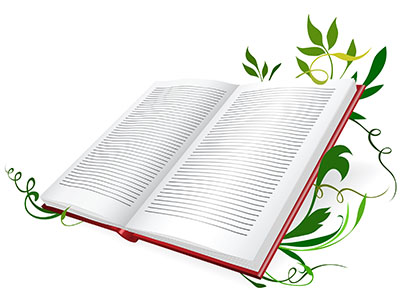 Подготовила: учитель табасаранского языка и литературы Пирова А.А.Учебный предмет – родной(табасаранский) языкУчитель:Пирова Альбина АликеримовнаТема: Бабан ч1ал кабц!увалДарснан метлеб: - бабан ч1алнан девлетлувал  улупуб;- урхурайидарин ч1ал ,фикир ,фагьум артмиш ап1уб;-ватандихьна ва бабан чІалнахьна вуйи рафтар мюгькам апIуб.Месэлйир:-бицIидариз ватанпервервалихьна дих апIуб ва багъри чIал ккун апIбан гьиссар ашкар апIуб ..Дарснан жюре: урок обобщения и систематизации знаний.Оборудование: справочный материал, компьютер, экран, проектор,  тестар.План урока.Организационный момент.Дарснан метлеб ва месэлйир дивуб.Асас пай (урхурайидарин иштираквал, табшуругъар гьял ап!уб).Дарснан натижа(обобщение, кьиматар дивуб)Дарснан къайдаСЛАЙД 1 .Гюлбика Омарова «Бабан ч1ал»I. Класс тешкил апIубМялимдин куч1вуб:-Ичв гьамусдин хайрар ишри !Деай (дусай).Саб ражари сар аьяндар касдихьан гьерхну ,к1ур:Фуну вахт варит1ан уччвуб ву,фуж варт1ан багахьлу ву ва фу варт1ан багьалу вуш?Аьяндри ,кьаназ фикир дарап1ди,гъапну:Варт1ан ужуб ,уччвуб вахт ву гьамусдин ,гьаз гъапиш гъубшу вахт сару кьяляхъ гъюрдар,гъюз имбуб сабан дубхьнадар.Хъа варт1ан багахьлу –жвуван гъвалахъ хъайир,варт1ан багьалу (ценное)инсандиз –жарариз кюмек ап1уб ,жвуваз айибдикан аьгъюбдикан тувуб,улупуб,гьаз гъапиш  Гьадмугант1ан инсан бахтлу шулдар (отдавая)Хъа учвуз аьгъюди вушул: пешкеш тувуб гизаф хуш ву ,гъадабгъубт1ан.(Дарить приятнее ,чем получать)-Узу умуд кивраза ,гъи учву дарснаан разиди гъягъюр дупну,гьаз гъапиш узу узуз аьгъюб ,гьязур дап1найи материал учвуз улупурза.Миж кивраза вардиз кьабул шул дупну ихь гъийин дарс.(Думаю,что вам будет приятно со мной  работать, общаться,получите удовольствие от работ..Дарс ккебгъурхьаСлайд 2 «Земля – наш общий дом» видеороликМялим:Фициб проблема улупна,биц!идар, гьаму видео сюжетдиъ ва шикларик автори ?Ученик:Ихь табиаьт кабц!райивалин проблемаМялим:Жара гафниинди мидиз фици пуз хай шулу?Ученик:   ЭКОЛОГИЯМялим :Хъа фу ву думу экология ?Ученик: Инсандинна табиаьтдин аьлакьйир.ЭКОЛОГИЯ (от греч.-дом,хозяйство,обиталище)- наука,изучающая взаимоотношения живой и неживой природы)Мялим:  Баркаллагь,дюзди к!урава!Плакатар керхуб «Ч!АЛНАН ЭКОЛОГИЯ ясана ГАФНАН  ЭКОЛОГИЯ»20-пи аьсрин аьхириъ газетариъ ва журналариъ  «ч!алнан экология» вая «гафнан экология» ( «Языковая экология» или «Экология слов») к!уру термин удубч!вуру.Мялим:Учву гъавриъ шуланчва, биц!идар,наанди узуз учву хъауз ккундаш?(хъана кьалу шид гъябгъюрайи турбйир кайи шиклиз лигурхьа) .Мялим:  Экологияйин читинвалари учвуз тясир туври айин?Мялим:  Гьамус шлиз аьгъяш йипай,ихь республикайиъ фицдар экологияйин проблемйир а ?Ученик:            1. Ухру марцци шид убкъувал,гьаз гъапиш ухру шид айишвариъ канализацияйин кьалу отходар урзра ва гьацира дурар Каспий гьюлиз ва нирариз гъяра,гьаддиз гьюлиъ ва нирариъ балугъарра йихура.          2.Ч!юрхярин проблема.Шагьрарин ва гъуларин кючйир ч!юрхарихьди ац!на.           3.Заводарин ва фабрикарин кумари марцци гьава кабц!увал.           4.Гьарар алдат!ури яркврар кьит хьувал.Мялим: Баркаллагь, учвуз!Ихь пролемйири учвуз тясир туври ачвуз.Хъа ихь ч!алнаъ айи читинвалари учвуз тясир туври айин?Ихь ч!алнаъ фицдар читинвалар ади шуз мумкин ву?Ученик: Жара ч!алариан гъафи гафар ихь табасаран ч1алнан гафарин ерина ишлетмиш ап!ура,гафар- паразитар,дюзди дарди,гъалат!ар кади бабан ч!алниинди улхуб.Мялим:  Гьамус,биц1идар,гъачай ихь дарснан к!ул дюзди тешкил ап!урхьа.Фтихьна хъауз ккунда узуз учву ?Ккебгъунза экологияйихъан, улдуч!вунза ч!алниинади.СЛАЙД 3. Дарснан к!ул         Дарснан к!ул: «Бабан ч!ал кабц!увал»Мялим: Гьамус арццай ичв тетрадар ва бик!ай гъийин число ва дарснан к!ул.Мялим: Фициб ву гъи ихь дарснан метлеб?СЛАЙД 4 .Дарснан метлебЦель: Урхурайидарин бабан ч!алнахьна вуйи рафтар аьгъю ап1уб.Мялим: Эгер ухьу гьар алдабт1ну жараб кивиш,думу ктубч!вуру,хъа ч!ал ваъ,думу гъудубгищ йишв”ина хуб читин ву!Узу къаршу дарза урус ч!алназ,ваъ.Ч!ал саб йишв’ин дугъубжвну ккундар,думу артмиш дубхьну ккундуУзхьан учвуз бабан ч!ал ккун ап!инай к1ури гуж ап!уз шулдарзухьан,хъа узуз лап к1ваант!ан ккундузуз ухьу варидари ихь бабан ч!ал ккун дап!ну,думу ихь гъюз имбу наслариз гъюбхиш  . Узу жара ч!аларин гафар ихь ч1алназ саб гьядисайихъди ясана мутмуйихъди гъафну к!ури къаршу дарза,амма узу къаршу вузу,эгер гьадму гафари багъри бабан ч!алнан гафар жвуван ч!алнаан дургуз гъитраш.СЛАЙД 5. Пишекарвалин гафар:МЕКТЕБ ,ДАРМАН ,ДАРС ,АЬЗАРХАНА ,АЬЗАРЛУ ,ДУХТУР ,ХАЛАЧАЧИ ,РЯГЪ,ДУРКЬАРМЯЛИМ: Гьамус узу учвкан гьаму тувнайи гафар шубуб жергейиз пай ап!уб ккун ап!ураза.Ва гьаз дурар дици жара гъап!нуш къайд ап!инай. Пишекарвалин гафар(профессионализмы)- саб кеспнаъ,пишейиъ ишлетмиш ап!ру гафариз к!уру.СЛАЙД 6. Шиклик йирси гъаши(устаревшие)гафар ка:  чухра,дуркьар,дабкьру гвар,шинт,танх,рягъ,билих,гьюрбйир,халачиМялим:Сусуг,муккур,шаламар,дагьур,дуруц,дук,валжагъ,бархал,камар,т1ирхар,чухта,чукка,хан,бег,уьзден…..Биц!идар, ебхьуранчвуз фициб мукьам аш гьаму гафариъ.!?Му гафари фиткан к1ураш гъавриъ шуланчву? Гъи учвуз этнографарин ерина шуз мумкинвал тувразачвуз.                 Фтиз к!уру  этнография? Этнография –хальдин материальный ва духовный культура ахтармиш ап1урайи илимдиз к!уру(дуланажагъдин мутмйир-шей’ар,алахьру палтар) Ухьу урус ч!алнахьна вердиш гъахьунхь,гьадму ч!алниинди урхурахьа,гафар ап!урахьа .Гъит ибшриурус ч!ал,амма ухьу ихь абйири аьсрариинди дюзмиш гъап1у бабан ч!ал т!анкь ап!ну ккундар.Гьаддиз,ч!ал кабц!увал ва дубгувал гьаму девриъ асас читинваларикан сабпи йишв’ин ал.   Ч!ал саб йишв’ин дугъубжвнадар,думу артмиш шула,гьат!абццура .Гьац!ар гафар гьар жюрейин себебниинди дургура,гьац!ар ц!ийиди арайиз гъюра,му ихь уьмрин къайда ву.Ва гьаму ихь ч!алнаан дургурайи гафар кьюб дестейиз жара шула:историзмйир ва архаизмйир.Историзмйир-уьмриъ чпи ишлетмиш ап!урайи йишв дудубгу,йирси гъахьи гафариз к!уру (шаламар,хан,бег,уьзден)Архаизмйир-ч!ал артмиш хьпахъди аьлакьалу вуди ва чпин йишв’ина жара гафар(синонимар)гъюб’инди,йирси духьну ч!алнаан дургурайи гафариз к!уру. Гьамус доскайихьинди лигури,гьаму гафар кьюб дестейиз жара ап!урхьа ( историзмйир ва архаизмйир ) МЯЛИМ:Гьамус вари лигай гьаму кебхнайи шиклиз.Мушвак гьар жюрейин шей’ар ка.Узу партайиин дивруза карточкйир гьаму шей’арин ччвурар кайи,ичв вазифа,дуфну саб карточка гъадабгъну,дурхну,фу- мутму вуш дупну,гьадму гаш шилик кайи фуну  шейъназ хас вуш кабсуб.(Биц!идар сар сарихъди удуч!вури ляхин ап!ура )Хулан ляхин.Гъурху эсерариан йирси гъахьи гафар гъядягъюри словарикарик дик!уб .Слайд 7. Гьаму предложенйириъ урус ч!алнан гафарин ерина табасаран ч!алнан гафар дивай.Ич гъулаъ ц1ийи больница айич Школайин багъдиъ вичун ,жихрин ва кумшин гьарар а.Вахтниинди дурубхиган ,хъасин читинди алабхъуру гьа ,Вагьаб,-к1уру саб ражну учители.Гьяжибалайин магазиндиъ ккуни мутму бихъуру ,адруб аьбкъин гъапиш, хуру,жарадариси мутму багьа ап1дар ,хилиъ пул адруриз буржназМялим:Гьамус гъачай ч!ал ккат!абццбиин ляхин ап!урхьа. ТАБАСАРАН к!уру гаф ахтармиш ап!урхьа,гьарсаб гьаму гафнан гьярфназ гаф абгурхьа,анжагъ гаф втандихьна багахьлу вуйиб дубзхьну ккунду.(Чтобы слова были близки к теме РОДИНА,к теме ТАБАСАРАН.)(Биц!идари гъибик!уб ахтармиш ап1уб).СЛАЙД 8. «ЙИЗ ВАТАН –ТАБАСАРАН»1.Т -табиаьт2.А-асул3.Б-берекет4.А-асул абур5.С-савкьат сабур6.А-асул авадан7.Р-ригъ8.А-асул9.Н-нирЛигурхьа фицдар уткан гафар гъахьнуш :   гюрчег табиаьт ,ригъ,нирар.Хъа саб гаф-асул юкьуб ражари текрар шула гьаму гафнаъ ва дидин себебра а текрар хьпан.АСУЛ-фу ву думу?Асул-му ихь халкьдин эвел,ихь ччив,ихь диб ву.Фужар вухъа ухьу ихь асул гъудубгиш?Ухьу рази вуйинхъа гьамрар вари дургуз гъитуз!?.Слайд 9 . «Гьап!ну ккунду ?»(сделай свой выбор)Мялим:Ичв варидарин улихь карточкйир хьа .Дурар жангар рангнандар ву ва дидин мянара а .Гьамус гъавриъ ахъручву гьаз думу жангар рангнан вуш.Жангар ранг-марццивалин ранг ву.Ухьу дарснан эвелиъ гъилигу роликдик турбйириан гъюрайи шид кьалуди чиркинди гъюри кайи,хъа гьамус лигай думу фици марцциди ва фициб рангнануб дубхьну гъябгъюраш нириъ.Гьамус ухьура гьаму нир фици марцци гъабхьнуш,ихь ч!алнан нирра гьаци марцц ап!уз чалишмиш шулхьа. Ичв партайиин али жангар карточкйирик гьарури бик!ай саб гаф,саб глагол,ичв фикриинди гьап1ну ккуниб вуш учву ихь ч!ал дудрубгбан бадали.(Биц!идари чпин жаваб къайд ап1ура)Ученик:                 1)Ч!алниинди улхуб                2)Ч!алниинди урхуб.                3)Ч!алниинди гьюжат ап!уб.                  4)Ч!алнакан гьюжат ап!уб.                 5)Ч!ал ккун ап!убМялим: Баркаллагь учвуз,биц1идар!Урус ч!алназ илт!ик!урхьа ихь гафарЯзык надо любить ,на нем спорить, о нем спорить, говорить ,писать, читать на нем.Узу миж кивраза варидариз ухьуз ихь ч1ал ккунду дупну ва гьарсари чаз хайирлу фу-вуш ктабгъну ккунду.Ухьу ихь жангар каточкйирихьди ихь кабц1найи ч!ал марцц гъап!унхьа гъи ва гъит ихь ч1алнан нир гьарган марцциб ибшриСЛАЙД 10. Марцци нир  «Гъит ихь ч1алнан нир ибшри марцциб»         СЛАЙД 11. «Чухсагъул,иштиракчйир!»                               Аьхиримжи гаф.Варидариз чухсагъул пуз ккундузуз.Ав,йирси шула шей’ар,яваш-явашди бязи гафарра дургура ч!алнаан,амма ихь уьмриан сабанра терг даршул гьамцдар гафар: ХЪУГЪВАЛ,МИЖ,ККУНИВАЛ,ДУСТВАЛ,ВАТАН! (ВЕРА,НАДЕЖДА,ЛЮБОВЬ,РОДИНА,ДРУЖБА).Гъит ихь гьарсарин уьмриъ гьарган ишри гьаму гафар!